Kijklijnen met lego (h/v)Leerdoelen
Ik kan meetkunde in situaties uit het dagelijks leven toepassen.2.5 Ik weet wat een kijklijn is.2.5 Ik kan met kijklijnen aangeven welk gebied iemand ziet.BenodigdhedenGroepje van 2 tot 3 personenLegopoppetjes
Legoblokjes/voorwerpenTouw
Papier
Kleurpotloden
CameraOpdrachtLet op: maak bij elke stap een foto!Stap 1
Maak een opstelling met 3 legopoppetjes (A, B en C) en een aantal voorwerpen. Gebruik een papier als ondergrond. Zorg ervoor dat:- Poppetje A en B elkaar zien.
- Poppetje A en C elkaar nét zien.
- Poppetje B en C elkaar niet zien.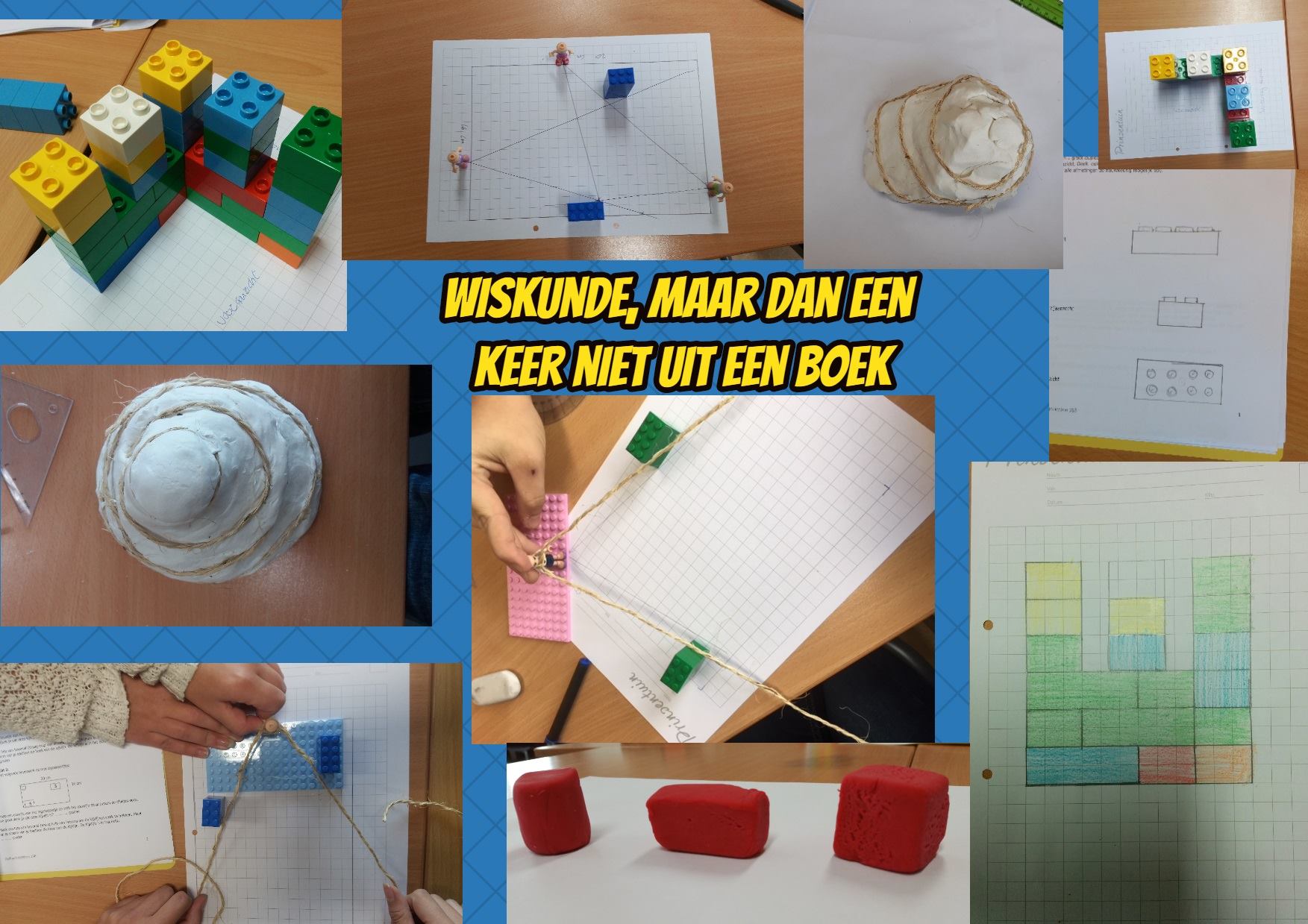 Stap 2Maak gebruik van touw (zie afbeelding) om bij elk poppetje de kijklijnen aan te geven. Stap 3
Teken de kijklijnen op het papier dat onder je opstelling ligt. Je kunt dit doen door lijnen langs de touwtjes te trekken.Stap 4
Geef de gebieden die elk van de poppetjes zien een verschillende kleur. Waar de gebieden overlappen gebruik je meerdere kleuren.Stap 5Pak een vierde poppetje (D) en geef die een plek waar zoveel mogelijk anderen hem zien.
Stap 6Maak een netjes document met foto’s bij alle bovenstaande stappen.Stap 7Ruim alles netjes weer op.